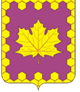 СОВЕТ ДЕПУТАТОВ ПОСЕЛЕНИЯ  КЛЕНОВСКОЕ
 В ГОРОДЕ МОСКВЕ
РЕШЕНИЕот 23.09. 2021                                                                                                                          № 30/5                                                                           Об индексации должностных окладов лицам, замещающим должности муниципальной службы в администрации поселения Кленовское в городе МосквеВ соответствии со статьей 134 Трудового кодекса Российской Федерации, Федеральным законом от 02.03.2007 № 25-ФЗ «О муниципальной службе в Российской Федерации», Законом города Москвы от 22.10.2008 № 50 «О муниципальной службе в городе Москве», руководствуясь Уставом поселения КленовскоеСовет депутатов поселения КленовскоеРЕШИЛ:Произвести с 01.10.2021 индексацию должностных окладов лиц, замещающих должности муниципальной службы в администрации поселения Кленовское в городе Москве в размере 4 процентов.При индексации размеров должностных окладов, полученные размеры подлежат округлению до 10 (десяти) рублей в сторону увеличения.Внести в бюджет поселения Кленовское на 2021 год и плановый период 2022-2023 годов соответствующие изменения.Администрации поселения Кленовское произвести перерасчет выплачиваемой заработной платы и иных выплат, осуществляемых из расчета должностного оклада муниципального служащего, работникам в соответствии с настоящим Решением.5. Контроль за исполнением настоящего решения возложить на Главу поселения Кленовское Зенина В.Н.Глава поселения Кленовское                                                                                       В.Н. Зенин